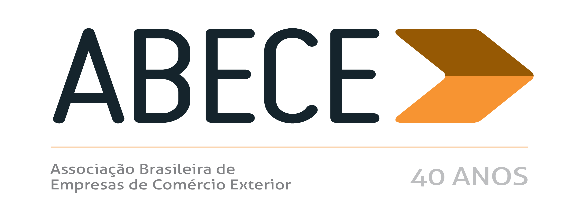 ALERTA MEDIDA DE DEFESA COMERCIAL – n° 15/2018Prezado Associado,Informamos, para conhecimento imediato e adoção das providências cabíveis, a publicação de medidas de defesa comercial referentes aos produtos abaixo.Trata-se de informação de caráter exclusivo para associados com divulgação restrita.Para cancelar o recebimento, solicitamos enviar mensagem neste e.mail.Atenciosamente,Secretaria Executiva da ABECEANEXORESOLUÇÃO CAMEX Nº 59, DE 31 DE AGOSTO DE 2018(D.O.U em 03/09/2018)Não aplica direito antidumping provisório às importações brasileiras de filmes, chapas, folhas, películas, tiras e lâminas, biaxialmente orientados, de poli(tereftalato de etileno), de espessura igual ou superior a 5 micrômetros, e igual ou inferior a 50 micrômetros, metalizadas ou não, sem tratamento ou com tratamento tipo coextrusão, químico ou com descarga de corona (Filmes PET), originárias do Bareine e do Peru.O COMITÊ EXECUTIVO DE GESTÃO DA CÂMARA DE COMÉRCIO EXTERIOR, no uso das atribuições que lhe conferem os arts. 2º, inciso XV, e 5º, § 4º, inciso II, do Decreto nº 4.732, de 10 de junho de 2003, com fundamento nos arts. 3º, inciso II, e 66, inciso III, do Decreto nº 8.058, de 26 de julho de 2013, e tendo em vista a deliberação de sua 158ª reunião, realizada em 31 de julho de 2018, e o que consta dos autos do Processo nº 52272.001240/2017-81, bem como o contido na Nota Técnica nº 34/2018/COGAC/SUPROC/SEPRAC-MF, de 23 de julho de 2018, e na Nota Técnica nº 20/2018/COPOL/SUREC/SAIN-MF, de 24 de julho de 2018,RESOLVEU, ad referendum do Conselho de Ministros:Art. 1º  Não se aplica direito antidumping provisório às importações brasileiras de filmes, chapas, folhas, películas, tiras e lâminas, biaxialmente orientados, de poli(tereftalato de etileno), de espessura igual ou superior a 5 micrômetros, e igual ou inferior a 50 micrômetros, metalizadas ou não, sem tratamento ou com tratamento tipo coextrusão, químico ou com descarga de corona (Filmes PET), originárias do Bareine e do Peru, comumente classificadas nos subitens 3920.62.19, 3920.62.91 e 3920.62.99 da Nomenclatura Comum do Mercosul – NCM.Art. 2º  Passam a ser públicos os fatos que justificaram a decisão, conforme consta do Anexo.Art. 3º  Esta Resolução entra em vigor na data de sua publicação.YANA DUMARESQPresidente do Comitê Executivo de Gestão, SubstitutaFILMES PET (NCM 3920.62.19, 3920.62.91 e 3920.62.99) 